«Будь природе другом!»Внеклассное мероприятиеФорма проведения: «Экологический поединок».Возраст: учащиеся 1 классаАвтор: Тамленова Татьяна Борисовна, учитель начальных классов  Муниципального бюджетного общеобразовательного учреждения «Столпянская средняя школа»  муниципального образования  - Старожиловский муниципальный район  Рязанской области.Цели: - создать условия для воспитания бережного отношения к природе.- обобщить знания учащихся о живой и неживой природе, о животном и растительном мире;- создать условие для развития умения осознанно и произвольно строить речевое высказывание в устной форме, строить логическую цепь рассуждений;- применять операции: обобщения, анализа, сравнения, классификации, причинно-следственных связей;- применять умение осмысленного чтения, извлечения из прочитанного нужной информации;- создать условия для сотрудничества, работы в группах;- применять умение слушать собеседника, выражать свои мысли;- создать условия для формирования у учащихся уважительного и бережного отношения к природе.Время: 30 минут Оборудование: карточки со стихотворениями (1, 2, 3),  картинки "Живая и неживая природа", аудиозапись звуков природы, бумага, цветные карандаши, призы.Предварительная работа: выставка рисунков, подготовленных дома по теме «Лесные обитатели», ученики разбились на две команды, выбрав фишку зелёного или жёлтого цвета, произвольно. Приглашены зрители.Приглашены учащиеся 2 – 3 классов.Ход мероприятияЗвучит музыка (звуки природы)1. Вступительное слово учителя.- Закройте глаза и представьте, как летают бабочки над цветущим лугом, мысленно перенеситесь в лес с его загадочной тишиной, а теперь представьте лягушачье пение на закате. Этот удивительный мир нуждается в бережном отношении и заботе.- Сегодня у нас соревнование двух команд «Экологический поединок», зрителям предлагаем разделиться на две группы и выступить в роли болельщиков и помощников своих команд.2. Ведущий читает стихотворение:1) Под голубой огромной  крышей Рыжее солнышко живёт,А ночью среди тёмных тучекТанцует звёздный хоровод.2) И лес живёт под синим небом,И дождь, и грозы и цветы,И яблоньки в саду зелёном,3) Твоя семья живёт и ты.Большой, прекрасный этот дом,Там много разного народа.А называется наш дом,Мы знаем все – Это - Природа!3. Представление командВедущий: - Представляем первую команду.- Команда «Овощи и фрукты»!   Мы – полезные продукты.Ведущий:- Представляем вторую команду.- Ну а мы – команда «Лес»,   Полный сказок и чудес.Болельщики аплодируют своей команде во время представления.Ведущий:- Команда может обратиться за помощью к своим болельщикам два раза за игру.- Представляем жюри (учителя 2,3 классов)4. КонкурсыВедущий: - Ребята, а знаете ли вы, что относится к живой и неживой природе?1 конкурс. Каждой команде раздаются карточки с картинками. 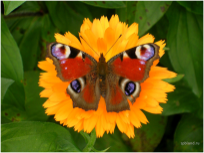 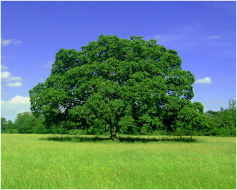 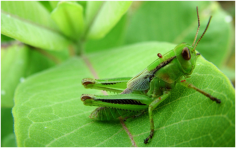 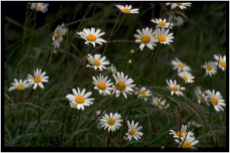 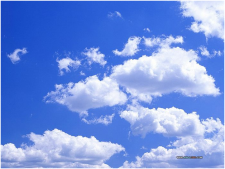 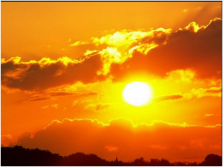 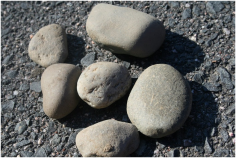 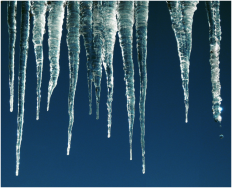 Надо разделить их на две группы (живая и неживая природа).2 конкурс. Загадки. Отгадку надо нарисовать. Всё с цветка и на цветок,Запасёт она медок.Её день рабочий долгий.Кто та труженица? (пчёлка)Он зубастый, серый, злой.На пути его не стой!За зайцем гоняется.Кем он называется? (волк)У воды сидит певица,Очень уж старается.Изо всех её старанийКва-ква получается. (лягушка)Он питается лишь травкой,Дружит с каждой он козявкой,Зелен весь, как огуречик.А зовут его … (кузнечик)Кто природе помогает,Кто лучами нас ласкает,Заглянув в оконце?Это наше … (солнце)Очень любит солнышкоРозовые глазки.На полянке врассыпную –Словно бусы в сказке.Под листочком, посмотри-ка,Поспевает … (земляника)Всё под ним зазеленеет,Травку напоить умеет.Если зонтик не возьмёшь,
И тебя намочит … (дождь)Словно кружевом расшитаЗелёная рубашка.Так по лугу разбреласьБелая … (ромашка)3 конкурс. Викторина. - Кто «непрошенные гости» на грядке? (сорняки)- Для чего можно использовать семена сорняков? (для подкормки птиц зимой)- Когда пырей приносит пользу? (когда растёт на лугу, потому что он хорошая кормовая трава.)- Чем отличается плод от корнеплода? (внутри плодов есть семена)- Какие ягоды содержат много витамина С? (ягоды чёрной смородины)- Как называется сладкий цветочный сок? (нектар)- Какие растения из «зелёной аптеки» ты знаешь?(валериана, тысячелистник, подорожник)- Что является приманкой для насекомых? (запах цветов)- Какие грибы человеку нельзя употреблять в пищу? (мухомор, бледная поганка)- Для кого ядовитые грибы – лекарство? (для животных леса. Они лечатся ядовитыми грибами, лось - мухомором)5. ГолосованиеВедущий.- Пока жюри подводит итоги, наши гости проголосуют за рисунки на выставке. Все получают по одной фишке и кладут её около понравившегося рисунка. (Автор написан с обратной стороны). В это время звучит музыка «Звуки леса».6. Награждение победителей. Вручение призов, грамот.7. Ведущий вместе с залом подсчитывает фишки за рисунки. Награждаются три учащихся, набравшие наибольшее количество фишек.8. В итоге все хором за ведущим повторяют правила поведения в лесу.9. Все получают сладкие призы.Литература: 1) Г.Г. Куличин. Сценарии общешкольных и клубных мероприятий 1-4 классы.-Москва "Вако" 2006.-176 с.- (Мозаика детского отдыха).2) Е.Н. Арсенина, Л.Б. Кислова. Внеклассные мероприятия в начальной школе.-Волгоград: Учитель, 2006.- 185 с.